Краснодарский край  Калининский район станица НовониколаевскаяМуниципальное бюджетное общеобразовательное учреждение - средняя общеобразовательная школа №12УРОК МУЖЕСТВА ВО 2  КЛАССЕ                             Разработку подготовила учитель начальных классов                     МБОУ– СОШ №12                         ст. Новониколаевской                         Калининского района              Кривенко С.А.2012 годЦель: воспитывать чувство гордости за свою Родину, ознакомить с историческими сведениями о войне, воспитание патриотизма.
Оформление: •    Презентация.
•    Выставка книг ;
•    Фонограмма Седьмой ("Ленинградской”) симфонии Д.Д.Шостаковича
(музыка), песни   «День Победы», «Священная война».                                          Ход проведения мероприятия
Ведущий 1:  (1 слайд)    Почти  67 лет прошло с тех пор, как прогремели залпы Победы.   22 июня 1941 года фашистская Германия вероломно нарушила договор о ненападении и вторглась на территорию Советской страны. Ученик:Перед нашей Родиной
Мы сочтёмся славою,
Все кто кровью собственной
Породнился с ней.
Шла война великая
Шла война кровавая
Тысяча четыреста восемнадцать дней.Нами было сделано
Всё во имя Родины,
И ещё послужим мы
Родине своей.
Всё теперь под силу нам
Если нами пройдено 1418 дней.Ведущий 2:  1418 дней и ночей продолжалась Великая Отечественная война. За время войны было проведено 6 гигантских битв, около 40 наступательных операций.  Гитлеровским планом "Барбаросса” предусматривалось направить основные группировки немецко-фашистских войск на захват важнейших стратегических и политических центров страны. Как могучие бастионы,  на пути противника встали Брестская крепость, города  Минск, Киев, Одесса, Смоленск, Тула, Москва, Севастополь, Ленинград, Мурманск, Сталинград, Новороссийск, Керчь. В боях за них ярко проявились храбрость и беззаветная отвага советских воинов, бесстрашие партизан и подпольщиков, стойкость населения.Ученик:Не быть рабыней Отчизне,
И нам рабами не быть
За счастье свободной жизни
Не жалко голов сложить!
Отсюда наше бесстрашье
Начало своё берёт.
Священна ненависть наша,
Расплаты близок черёд!
Нет краше страна родная,
Счастья - тебе служить.
Идём, мы смерть презирая,
Не умирать, а жить!
(звучит "Священная война")Ведущий 2:     За массовый героизм и мужество эти города удостоены почетного звания "Город-Герой”. Далеко позади остались тяготы военного времени. Неузнаваемо изменился облик городов-героев. На месте руин построены современные, благоустроенные кварталы, выросли новые сады и парки. Но не померкла слава, добытая в сражениях. Она живет в камне и бронзе, в мраморе обелисков и стел, в названиях улиц и площадей, увековечивших имена героев. Как эстафета, передается она от поколения к поколению, которые черпают в ней силу патриотического духа и трудового героизма.Ученик:        В дни грозных битв и мирного труда
Моя Отчизна славилась героями,
Но вписаны особою строкою
В историю герои-города.Ведущий 1: (слайды)     Креспость-герой  Брест.Ученик: Я - древний Брест …
Над Родиною щит
Доверено держать с рожденья мне.
Не зря в моем названии звучит
Суровый лязг затвора в тишине.
Как Пересвет,
За честь родной земли
Я первым
На рассвете принял бой …
Из дней,
Что на крови моей взошли,
Простерла Слава руку надо мной  Ведущий 1:     Эту крепость построили почти 200 лет назад.  В 4 часа утра 22 июня 1941 года на крепость обрушился бомбовый шквал. В первые же минуты погибли  сотни наших солдат и командиров, женщин и детей. Немецкие диверсанты, переодетые в красноармейскую форму, захватили мосты и крепостные ворота. Прошёл день, другой, и гитлеровцы поняли, что с ходу у них ничего не получается. Немцы шли в атаку снова и снова, оставляя на поле боя убитых и унося раненых. Так продолжалось день за днём: артобстрел и атака. Немцы не жалели патронов и людей. А наши бойцы изнемогали от голода и жажды. Они отказывались в пользу раненых, женщин и детей. Пулемёты не могли работать без воды. А вода была совсем рядом – в реке, всего в нескольких десятках метров от укреплений. Но за каждую каплю приходилось платить кровью. Героическая  оборона  продолжалась почти месяц. К этому времени Брест оказался за сотни километров от  линии фронта. Радиосвязь была потеряна в первые часы войны, и о судьбе крепости никто не знал. Гитлеровцы смогли войти в неё только после того, как все наши бойцы были убиты или тяжело ранены. Уже после войны стало известно, что некоторые из защитников Брестской крепости  остались в живых и вернулись из плена. Подвиг героев отмечен высокими государственными наградами, а Брестской крепости  8 мая 1965 года было присвоено звание «Крепость-герой».

Ведущий 2: (слайды)     Город-герой Москва. Сентябрь 1941 года враг рвётся к столице.Ученик:Прошла война, прошла страда, 
Но боль взывает к людям:
Давайте, люди, никогда
Об этом не забудем.Пусть память гордую о ней
Хранят, об этой муке,
И дети нынешних детей,
И наших внуков внукиВедущий 2:      В сентябре фашистско-немецкая армия начала наступление на Москву - столицу нашей Родины. В городе введено осадное положение. Вся страна, конечно, встала на защиту столицы. Сражение под Москвой продолжалось около 7 месяцев – с 30 сентября 1941 года по 20 апреля 1942 г. Враг предпринимал одну атаку за другой, пытаясь овладеть разъездом и продвинуться к Москве. "Велика Россия, а отступать некуда: позади – Москва!»Ученик:
Ждала их трудная работа.
В промерзший склон врубались зло.
И спины, мокрые от пота,
На яростном морозе жгло.
Шёл дух хмельной, осатанелый
От потревоженной земли,
А в поле снег был белый-белый,
И танки по нему пошли.
Терзал огонь броню и тело,
И оседал в траншеях дым.
Вставал солдат над миром целым
И оставался молодым.
А после бережно бураны
Снегами бинтовали рвы,
И тихо остывали раны
У стен прифронтовой Москвы.
Ведущий 1:  (слайды)     Город-герой Ленинград.     В июле 1941 года не сумев овладеть Ленинградом с ходу, враг перешёл к длительной осаде. «Ленинграду рассчитывать не на что. Он падёт рано или поздно. Кольцо блокады не разорвать никому. Ленинграду суждено погибнуть от голода», - это заявление Гитлер сделал 8 ноября 1941 года. Началась небывалая в истории 900-дневная оборона блокированного Ленинграда с суши. Самым тяжёлым периодом для ленинградцев был 1941-1942 год. По ледовой дороге Ладожского озера "Дороге жизни" было эвакуировано 50 тысяч жителей, а погибло 850 тысяч человек (блокада, эвакуация).В январе 1943 года блокада была прорвана, а в августе 1944 года завершилась битва за Ленинград. За время блокады из 2.5 миллионов человек в живых осталось 669 тысяч.Ученик:Домов затемненных громады
В зловещем подобии сна,
В железных ночах Ленинграда
Осадной поры тишина.
Но тишь разрывается воем, - 
Сирены зовут на посты,
И бомбы свистят над Невою,
Огнем обжигая мосты … Ведущий 2: (слайды)     Паёк ленинградца с 20 ноября 1941 года: рабочим – 250 г хлеба в сутки, служащим и детям  до 12 лет – 125 г в сутки, личному составу военизированной охраны, пожарных команд – 300 граммов в сутки, войскам первой линии – 500 граммов. Почти наполовину хлеб состоял из несъедобных примесей. Все остальные продукты практически перестали выдавать.                     Ведущий 1: (слайды) Город-Герой Сталинград  (сегодня Волгоград).Волгоград - июль 1942 года (Сталинград). 200 дней и ночей Сталинграда.          В июле 1942 года началась одна их величайших битв Великой Отечественной войны - Сталинградская битва. Стволы противника в 1,5-2 раза превышали советские войска. "За Волгой земли для нас нет" под этим девизом защитники города вели бои за каждый квартал, улицу, дом. Чтение отрывка из книги Г. Кублицкого "Сто народов - одна семья" стр. 16. Дом Павлова. 200 дней и ночей непрерывно велась борьба, и в начале февраля 1943 года Сталинград освободили, вернее одни руины. Это был коренной перелом в ходе войны, т.е. о подвиге солдат Сталинградской битвы всегда будет напоминать памятник - ансамбль на Мамаевом кургане.
Ведущий 2: (слайды)                     Двадцать второго июня
                    Ровно в четыре часа
                    Киев бомбили, нам объявили,
                    Что началась война…
Ведущий 1: (слайды)  Город-герой Киев.   Июнь 1941 год. 71 героический день.     В Киев - столицу Украины война пришла 22 июня 1941 года. Оборона за город началась 11 июля и в течение 71 дня шли бои, но к сожалению 19 сентября Киев был оставлен и 778 дней длилась гитлеровская оккупация Киева, и только в ноябре 1943 года над городом взвилось красное знамя.Ведущий 2: (слайды)     Город-герой Минск.    Июнь 1941 год. 1100 дней борьбы.      Минск - столица Белоруссии. Один из первых городов подвергся обстрелу. 28 июня был захвачен немцами. Развернулась партизанская война. Была организована подпольная работа. Минск стал адом для оккупантов. Ни один враг не чувствовал себя в безопасности. Подпольщики уничтожали на улицах города оккупантов, взрывали и поджигали склады с горючим, гаражи и мастерские, железнодорожные узлы. В июле 1944 года Минск был освобождён, но до этого дня город боролся 1100 дней (партизанская война, подпольная работа).Ведущий 1: (слайды)     Город-герой Одесса.   Август 1941 год. 73 героических  дня.Ученик:Пусть рушатся, хрипя, дома в огне пожарищ,
Пусть смерть бредет по улицам твоим,
Пусть жжет глаза горячий черный дым,
Пусть пахнет хлеб теплом пороховым,
Одесса, город мой,
Мой спутник и товарищ,
Одесса, город мой,
Тебя мы не сдадим!Ведущий 1:       В августе 1941 года развернулись бои около Одессы. Было объявлено осадное положение. В течение 73 дней противник стоял у стен города. Но в связи с изменениями на фронте поступил приказ об эвакуации войск из города. Около 30 месяцев длилась оккупация Одессы, и только в апреле 1944 года советские войска освободили город.Ведущий 2: (слайды)     Город-герой Севастополь.  Октябрь 1941 год. 250 дней в огне.    Для севастопольцев война началась 22 июня 1941 года, когда на город полетели вражеские бомбы. А в октябре враг вышел на ближние подступы к городу. Началась250-дневная героическая оборона Севастополя. Глубоко под землёй был построен целый город: госпитали, школы, детские сады. Здесь же производили и ремонтировали боевую технику. Но в 1942 году враг захватил город и только 9 мая 1944 года Севастополь был освобождён. Ведущий 1: (слайды)      Город-герой Новороссийск.  Август 1942 год. 360 дней непрерывных боёв. Ученик :Этот щит прочнее стали,
Он теперь на пьедестале,
Он безмолвен, он молчит.
А в войну – живой был щит.
Вот матросик с автоматом, 
А за поясом граната,
Увлекает за собой,
Чтоб вступить с врагами в бой.
Ночь. Февраль и непогода.
В ледяную прыгнуть воду
Надо с борта корабля.
Здравствуй, Малая земля!Ведущий  1:     Оборона Новороссийска началась в августе 1942 года. В боях за этот город прославились герои "Малой земли" (район находился недалеко от Новороссийска). Это морские десантники вели бои 225 дней на 30кв.км. В итоге было уничтожено огромное количество военной техники. Около 20 тысяч вражеских солдат и офицеров. В октябре 1943 года завершилось освобождение города. Ведущий 2: (слайды)       Город-герой Керчь.  Ноябрь 1941 год. "Огненная Земля".Ученик:Там такая была пора,
Что - навечно - к заре лицом
Поднялась Митридат - гора,
Вся исхлестанная свинцом.
Било время по ней в упор,
Побелели края висков.
В этот город с тех самых пор
Входит без пропусков.
Город ей отдает ключи.
Держит солнце яркую речь…
Ты когда-нибудь был в Керчи?
Обязательно съезди в Керчь!Ведущий 2 :   Керчь - крупный порт на берегу Керченского пролива. В ноябре 1941 года был захвачен фашистами, а в декабре 1942 года освобождён. В мае 1943 года город вновь был оставлен Советскими войсками, а в апреле 1944 года освобождён полностью от врага. В историю вошли бои десантников с фашистами вблизи города в районе Эльтигена под названием "Огненная Земля". 36 дней и ночей на этой земле бушевал огненный смерч.Ведущий 1: (слайды)     Город-герой Тула.  Октябрь 1941 год. 45 дней героической обороны.  Тула всегда имела важное оборонительное значение на южных рубежах русского государства. Оружейная столица России готовилась к бою.Ученик:Тулой Родина гордится,
Сила Тулы не мала.
Ведь недаром же столица
Нас в помощники взяла!
В ружья всю вложили душу
Тулы верные сыны.
И на море, и не суше
Их винтовкам нет цены.Ведущий 1:   Город Тула выполняла  роль форпоста столицы. В октябре немецко-фашистские захватчики вышли к городу. Но 45 дней наши солдаты мужественно защищали город, задержали врага, который рвался к Москве, и сорвали план противника овладеть Москвой до начала зимы и отбросили фашистов на запад более чем на 100 километров.
Ведущий 1: (слайды)     Город-герой Мурманск.      В ночь на 22 июня 1941 года немецкая авиация с территории Финляндии  совершила налёт на Мурманск. С первого дня войны он стал фронтовым городом. Фашисты намеревались захватить Мурманск за 3 дня, а застряли в холодных скалистых сопках на 3 года. На долю Мурманска выпало 1200 военных дней и ночей. Фашисты сбросили на него около 207 тысяч фугасных и зажигательных бомб – в среднем  на человека пришлось по 31 килограмму взрывчатки и по 7 «зажигалок». Во время воздушных налётов 1225 мурманчан погибли или получили тяжёлые ранения. Ведущий 2: (слайды)      Город-герой Смоленск.        Гитлеровцы прорвались на ближние подступы к Смоленску  14 июля 1941 года и через 2 дня овладели значительной частью города. Бои продолжались ещё 2 недели. По признанию немецких генералов, в Смоленском сражении они потеряли 250 тысяч солдат и офицеров. На захваченной территории Смоленской области гитлеровцы сжигали деревни, расстреливали мирное население. Но никакими зверствами и насилием фашисты не смогли сломить героический дух смолян, поставить их на колени. К весне 1942 года партизаны и подпольщики вместе с частями Красной Армии освободили  территорию от  врага.Ученик:Я видел груды битого стекла,
Я видел горы каменных развалин…
Здесь городская улица была,
И нет ее: здесь немцы побывали,
Я видел место, где в былые дни
Густые липы небо закрывали.
Их больше нет. Остались только пни:
Здесь враг прошел. Здесь немцы побывали.
Я видел холм у старых стен Кремля,
И этот холм забудется едва ли,
Здесь вся в слезах и вся в крови земля:
Здесь был конец. Здесь в яму зарывали.
Я видел все, что видеть мне пришлось,
Что враг терзал без всяких сожалений…
Но ни на миг ему не удалось
Тебя, Смоленск, поставить на колени.Ведущий 1:      Россия никогда не забудет подвиги своих героев. На их примере мы учимся жить, бороться и побеждать.

Ученик:
Куда б ни шёл, ни ехал ты,
Но здесь остановись.
Могиле этой дорогой
Всем сердцем поклонись.
Кто б ни был ты – рыбак, шахтёр,
Учёный иль пастух,-
Навек запомни: здесь лежит
Твой самый лучший друг.
И для тебя, и для меня
Он сделал всё, что мог:
Себя в бою не пожалел,
А Родину сберёг.
       Ведущий 2:       Вот и закончилось знакомство с городами, которые за героизм и мужество были удостоены почётного звания "Город-герой".Ценой более 20 миллионов жизней советских людей была завоевана Победа в Великой Отечественной войне. Почтим их память минутой молчания.(минута молчания)Ученики:1.Прошла война, прошла страда, 
Но боль взывает к людям:
Давайте, люди, никогда
Об этом не забудем.2.Пусть память гордую о ней
Хранят, об этой муке,
И дети нынешних детей,
И наших внуков внуки.3.Пускай всегда годину ту
На память нам приводит
И первый снег, и рожь в цвету,
Когда под ветром ходит.4.И каждый дом и каждый сад
В ряду - большой и малый.
И дня восход и дня закат
Над темным лесом - алый.5.Пускай во всем, чем жизнь полна,
Во всем, что сердцу мило,
Нам будет памятка дана
О том, что в мире было.6.Затем, чтоб этого забыть
Не смели поколенья,
Затем, чтоб нам счастливей быть,
А счастье - не в забвенье!Звучит песня « День Победы».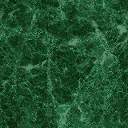 